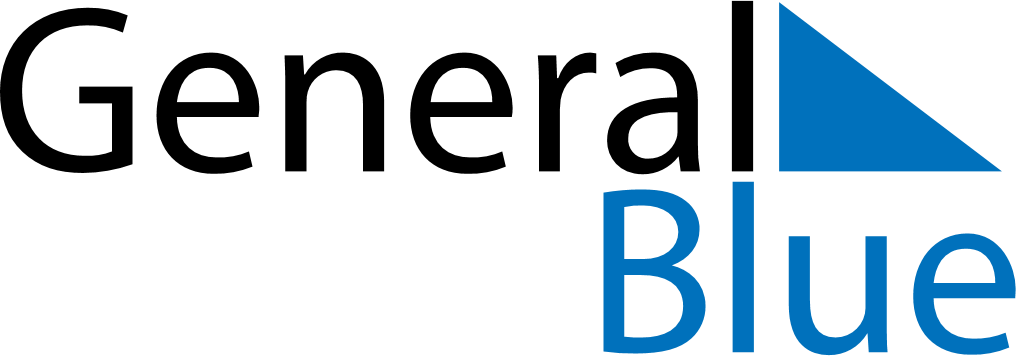 April 2023April 2023April 2023April 2023BahrainBahrainBahrainSundayMondayTuesdayWednesdayThursdayFridayFridaySaturday1234567789101112131414151617181920212122End of Ramadan (Eid al-Fitr)End of Ramadan (Eid al-Fitr)232425262728282930